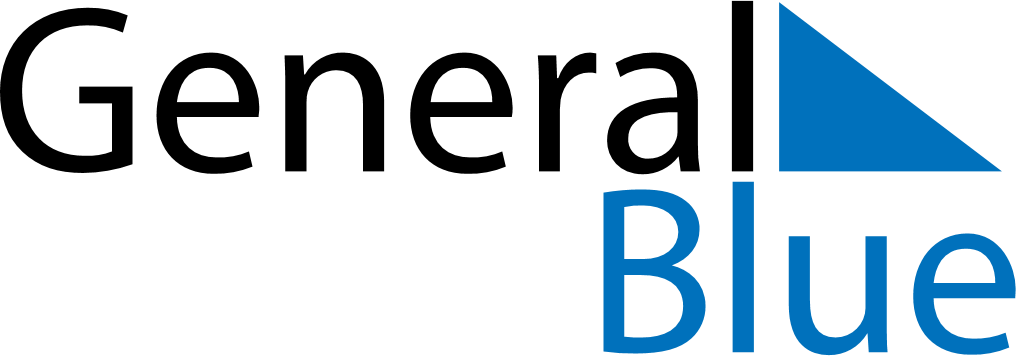 Weekly Meal Tracker January 17, 2021 - January 23, 2021Weekly Meal Tracker January 17, 2021 - January 23, 2021Weekly Meal Tracker January 17, 2021 - January 23, 2021Weekly Meal Tracker January 17, 2021 - January 23, 2021Weekly Meal Tracker January 17, 2021 - January 23, 2021Weekly Meal Tracker January 17, 2021 - January 23, 2021SundayJan 17MondayJan 18MondayJan 18TuesdayJan 19WednesdayJan 20ThursdayJan 21FridayJan 22SaturdayJan 23BreakfastLunchDinner